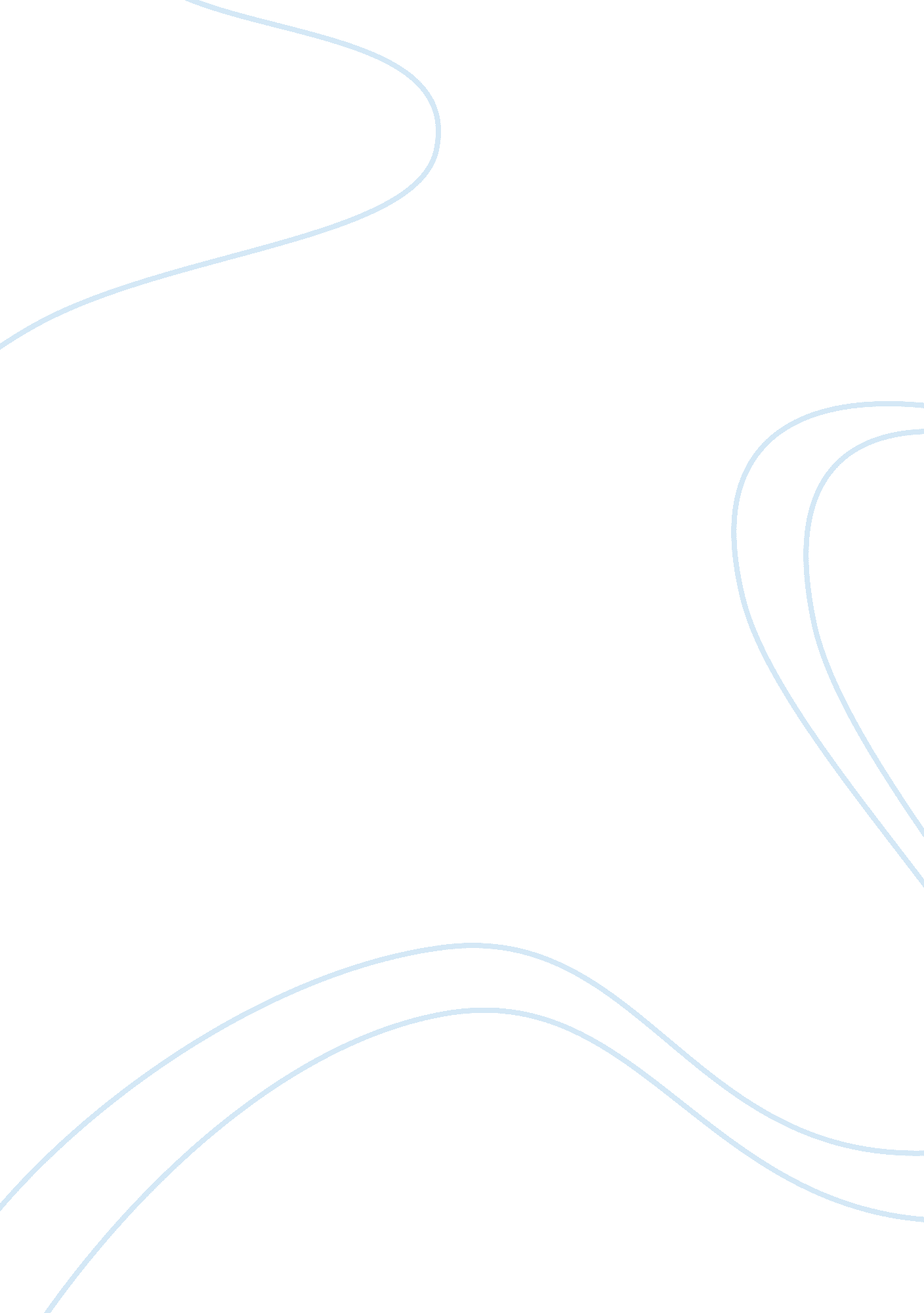 Free essay on ethics discussionSociology, Women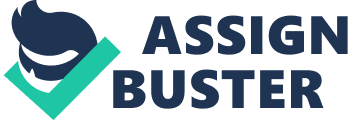 \n[toc title="Table of Contents"]\n \n \t Discussion 1 \n \t Discussion 2 \n \t Discussion 3 \n \t Discussion 4 \n \t Discussion 5 \n \n[/toc]\n \n Discussion 1 With certainty I believe that women and men think differently about ethics. Many men have got inferior thoughts about the female and they think that women are undesirable in regards to moral judgment. Indeed men have got a tendency of viewing women with a bias and they only see inferior things from women until they have normalized good words like empathy, relationship, caring and feeling as things that are not important. However, women look at these virtues and they think they are far much ahead in terms of the morality since they believe these are the better virtues that an individual should possess. Indeed almost all female who possess these virtues knows that in one way or the other they are very sensitive to other people’s feelings, empathy and relationship. Unlike women, men see this as a weakling which should not be allowed to thrive or blossom since these kind of thoughts are undesirable and uncalled for. However, a close analysis of the above differences in ethics has been researched and found to have developed as early as the beginning of human history. The ancient men considered as wise failed to appreciate the equality within gender and instead built the bias between men and women. Indeed, the philosophers who emerged after these great ancient men lacked wisdom and objectivity in their attitudes towards women, since they held the view that women are inferior to men. This is one of the thinking that even contemporary feminist thinkers have fallen trap. Discussion 2 The traditional theories of obligations were biased in some ways as they included principles which were only acknowledged by men. These theories only accepted men’s ways of valuing and thinking as being superior. However, with many feminist thinkers yielding to the fact that caring, empathy and feelings are better guides for morality for both men and women, they have come to appreciate ethics of care. Ethic of care is totally different from the earlier theories of obligations which fostered bias; instead it creates a network of caring for all. Therefore ethics of care has brought with it a better approach to relationship between families and friends. In other words, ethics of care gives people an opportunity to love and not just to base reasoning on principles, thus enabling people to understand and know how impartial they may need to be. However, the ethics of care is just found in love and it lacks the duty of obligation where every person and gender has got a role to play, thus it becomes so hard to implement ethics of care as stand alone. Instead may scholars have acknowledge it’s goodness, but they appreciate that it be implemented with moral obligations to task people to duty rather than just love. Discussion 3 Ethics are rooted in virtues and the two cannot be separated. Good virtues can enable one to live a good life and they include honesty, loyalty, caring and compassion. Virtues are rewarding and it is true as noted by Socrates that no good person will suffer harm. As much as the three virtues above propel one towards feminine perspective, they are good for once wisdom. Additionally, they enable an individual to live a good life, one of reason. Since, modern theories are based on the right actions, having the ethics of virtues can’t be ignored, because promotes the greatest good to most people. Furthermore, ethics of virtues are very good in promoting and cultivating the best morals that are attractive for any one’s living. Besides, to be motivated by good morals there’s need for theories like ethics of virtue which put lots of emphasis on things like compassion, loyalty and love. Thus, ethics of virtue is important in enhancing our impartiality in the quest for good morals. In other words, love, caring, compassion and loyalty to families and friends is good and thus should be encouraged. As discussed above, the ethics of virtue is very important as it integrates with the ethics of care. Discussion 4 This course has increased my understanding of morality and virtues. In many occasions I have been asking myself if there are any advantages for an individual who does well always. I have also asked myself what one should do to have a good life. All these questions were answered in this course and my understanding of the good and the bad characteristics which I should have has improved. I have specifically been motivated by the ethics of virtues and this has influenced me to be an honest person. I can’t deny that I have always longed to be an honest man, though every time my degree of honesty is tested I do fail. But now I know I can’t do without honesty since relationship of many people are built in it. I also realized that my lack of friends resulted from my inability to be loyal to others. This course has led me to a decision that will last for years. This decision, to be loyal will see me start new relationships because throughout the course I realized that loyalty is good for friendship. Therefore, I am aspiring to be loyal to my friends and families, since with loyalty I can stand by the sides of all even if others turn away. Discussion 5 Having gone through this course of Ethics I have no doubt about its importance and relevance in the course structure. It is very vital in promoting good life in all societies. This course has been remarkable since it has shaped lives of many students. In deed through the different theories of understanding ethics I have learnt that one can only develop a good character when he/she is able to make the learned character an habit doing. With this determination we are better placed to be the people we aspire. For instance, I have learnt that if I am to be honest then I must be consistent with the virtue of honesty, but not being honest only when I want to benefit or when I want my way to go through. This therefore means that if any one upholds the virtue of honesty, the person will never do anything which is contrary to the desired virtue. On the same note, an honest person should not lie at any cost. Most importantly, I have realized that this course gives everyone the chance of having a good life, since foundation of good life starts by the virtues that the person feeds in. With virtues one develops the good morals and ethics which are desired by all. And good morals will give an individual chance of treating others with respect, and this is the only way you can promote the desires and interest of all. 